ИНФОРМАЦИОННОЕ ПИСЬМОУважаемые коллеги!В  связи с едиными целями и задачами работы, а так же для объединения сил и средств в реализации своей уставной деятельности в Архангельской области идет процесс  реорганизации   двух профессиональных     общественных      объединений:    АРОО  «Ассоциация медицинских работников Архангельской области» и АРОО «Союз медицинских профессионалов». АРОО «АМРАО» информирует членов сообщества о проведении 17 октября  отчётно – выборной конференции. В соответствии с Протоколом  инициативной группы направляем Вам для ознакомления электронный вариант проекта Устава новой  профессиональной организации. Приглашаем представителей сестринских служб всех медицинских организаций Архангельской области  принять участие в работе данной конференции.Информируем, Вас, что с 2017 года новая профессиональная общественная организация пройдет процедуру аккредитации для внедрения системы непрерывного медицинского образования (НМО) в Архангельской области. Просим Вас в срок до 12 октября 2016г. предоставить списки участников конференции (приложение № 1) по адресу:. Архангельск ул. Карельская д.37, офис 26: по тел. (8182) 47-01-21 или по E-mail: info.amrao@gmail.comМесто проведения отчетно-выборной конференции: г. Архангельск, пр. Обводный канал, д.145, корп.1;ГБУ АО «Архангельский областной онкологический диспансер», конференц - зал.Регистрация участников: 17 октября 2016г. с 10.00 до 11.00.Начало конференции:  в 11.00.                                                                                                                                                                                                  Приложение  № 1Заявка на участие в отчетно-выборной конференции 17.10.2016 г.    Президент АМРАО                                                                                                      А.В. Андреева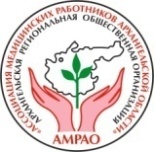 Архангельская региональная общественная организация«Ассоциация  медицинских работников Архангельской области» (АРОО «АМРАО»)Архангельская региональная общественная организация«Ассоциация  медицинских работников Архангельской области» (АРОО «АМРАО») Ул. Карельская, д.37, офис 26,  г. Архангельск, 163072Тел. (8182) 47-01-21    ИНН/КПП 2901071586/290101001 ОГРН 1032902531111info.amrao@gmail.com                        www.amrao.ru Ул. Карельская, д.37, офис 26,  г. Архангельск, 163072Тел. (8182) 47-01-21    ИНН/КПП 2901071586/290101001 ОГРН 1032902531111info.amrao@gmail.com                        www.amrao.ruИсх.    №  81    от 27.09.2016г.                                                                                 Исх.    №  81    от 27.09.2016г.                                                                                 Руководителям МО АО, руководителям сестринских служб МО АОРуководителям МО АО, руководителям сестринских служб МО АОФамилия Имя Отчество (полностью)Место работыДолжностьЧлен АМРАО сКонтактный телефон (мобильный)